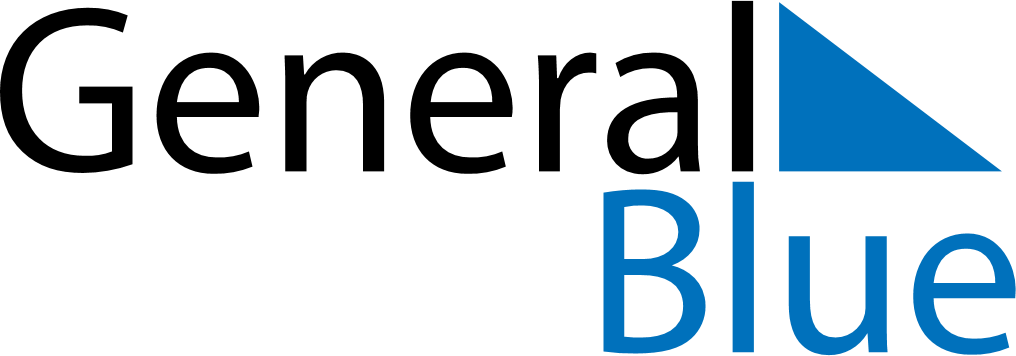 November 2024November 2024November 2024November 2024November 2024November 2024Darlowo, West Pomerania, PolandDarlowo, West Pomerania, PolandDarlowo, West Pomerania, PolandDarlowo, West Pomerania, PolandDarlowo, West Pomerania, PolandDarlowo, West Pomerania, PolandSunday Monday Tuesday Wednesday Thursday Friday Saturday 1 2 Sunrise: 6:56 AM Sunset: 4:19 PM Daylight: 9 hours and 22 minutes. Sunrise: 6:58 AM Sunset: 4:17 PM Daylight: 9 hours and 18 minutes. 3 4 5 6 7 8 9 Sunrise: 7:00 AM Sunset: 4:15 PM Daylight: 9 hours and 14 minutes. Sunrise: 7:02 AM Sunset: 4:13 PM Daylight: 9 hours and 10 minutes. Sunrise: 7:04 AM Sunset: 4:11 PM Daylight: 9 hours and 6 minutes. Sunrise: 7:06 AM Sunset: 4:09 PM Daylight: 9 hours and 3 minutes. Sunrise: 7:08 AM Sunset: 4:07 PM Daylight: 8 hours and 59 minutes. Sunrise: 7:10 AM Sunset: 4:05 PM Daylight: 8 hours and 55 minutes. Sunrise: 7:12 AM Sunset: 4:03 PM Daylight: 8 hours and 51 minutes. 10 11 12 13 14 15 16 Sunrise: 7:14 AM Sunset: 4:02 PM Daylight: 8 hours and 47 minutes. Sunrise: 7:16 AM Sunset: 4:00 PM Daylight: 8 hours and 44 minutes. Sunrise: 7:18 AM Sunset: 3:58 PM Daylight: 8 hours and 40 minutes. Sunrise: 7:20 AM Sunset: 3:57 PM Daylight: 8 hours and 36 minutes. Sunrise: 7:22 AM Sunset: 3:55 PM Daylight: 8 hours and 33 minutes. Sunrise: 7:24 AM Sunset: 3:53 PM Daylight: 8 hours and 29 minutes. Sunrise: 7:25 AM Sunset: 3:52 PM Daylight: 8 hours and 26 minutes. 17 18 19 20 21 22 23 Sunrise: 7:27 AM Sunset: 3:50 PM Daylight: 8 hours and 22 minutes. Sunrise: 7:29 AM Sunset: 3:49 PM Daylight: 8 hours and 19 minutes. Sunrise: 7:31 AM Sunset: 3:47 PM Daylight: 8 hours and 16 minutes. Sunrise: 7:33 AM Sunset: 3:46 PM Daylight: 8 hours and 12 minutes. Sunrise: 7:35 AM Sunset: 3:45 PM Daylight: 8 hours and 9 minutes. Sunrise: 7:37 AM Sunset: 3:43 PM Daylight: 8 hours and 6 minutes. Sunrise: 7:38 AM Sunset: 3:42 PM Daylight: 8 hours and 3 minutes. 24 25 26 27 28 29 30 Sunrise: 7:40 AM Sunset: 3:41 PM Daylight: 8 hours and 0 minutes. Sunrise: 7:42 AM Sunset: 3:40 PM Daylight: 7 hours and 57 minutes. Sunrise: 7:44 AM Sunset: 3:39 PM Daylight: 7 hours and 54 minutes. Sunrise: 7:45 AM Sunset: 3:38 PM Daylight: 7 hours and 52 minutes. Sunrise: 7:47 AM Sunset: 3:37 PM Daylight: 7 hours and 49 minutes. Sunrise: 7:49 AM Sunset: 3:36 PM Daylight: 7 hours and 46 minutes. Sunrise: 7:50 AM Sunset: 3:35 PM Daylight: 7 hours and 44 minutes. 